TUESDAYWEDNESDAYTHURSDAYFRIDAYSpelling A-Z ActivitiesSpelling A-Z ActivitiesSpelling A-Z ActivitiesSpelling A-Z ActivitiesMorning Meeting/CalendarMorning Meeting/CalendarMorning Meeting/CalendarMorning Meeting/CalendarSpelling/PhonicsPattern of Study: Long O and U Tara West Week 1 pages 75-104)Activity: Write School and Home ListsPhonics: Introduce weekly word cards and make skill anchor chart. build words.  Assign independent practice sheet 1.Standards: RF.2.3Spelling/PhonicsActivity:  Spelling City AssignmentsPhonics: Review weekly word cards and skill anchor chart.  Introduce weekly fluency strategy activity and independent practice sheet 2.Standards: RF.2.3Spelling/PhonicsActivity:  Spelling City AssignmentsPhonics: Review weekly word cards and skill anchor chart.  Introduce skill focus weekly passage and word stacker activity. Assign independent practice sheet 3.Standards: RF.2.3Spelling/PhonicsActivity:  Spelling/Word Wall AssessmentsPhonics: Complete weekly skill assessment and independent skills application.Standards: RF.2.3Reading Workshop/CentersUnit of Study: Launching Unit ReadingMini-Lesson: Sharing Thoughts as Readers (Lesson 13)Standards: RI.2.1Reading Workshop/CentersUnit of Study: Launching Unit ReadingMini-Lesson:  Checking for Understanding (Lesson 14)Standards: RI.2.1Reading Workshop/CentersUnit of Study: Launching Unit ReadingMini-Lesson:  Strategies to Solve Words (Lesson 15)Standards: RF.2.3Reading Workshop/CentersUnit of Study: Launching Unit ReadingMini-Lesson: Reading Punctuation (Lesson 16)Standards: L.2.2Reading WorkshopVocabulary Activity: Introduce vocabulary words and meanings (T200-201, S52-53). Complete vocabulary dominoes activity.Standards: RI.2.4, RL.2.5Focused Read Aloud: Finding Cal (T202-205), Wksp 54-59)Skills Mini-Lessons: Reading Workshop/Shared ReadingReview Vocabulary words (T202)Identify Genre- Fiction and Make PredictionsModel Close Reading Routine (T202) and Read together/discuss (T203-205)Model and practice comprehension Strategy-Ask/Answer Questions (T202-205, 214, S 54-61)Standards: RL.2.1, RL.2.3, RL.2.7, RF.2.4  Reading WorkshopVocabulary Activity:Review vocabulary words and meanings (T200-201). Complete vocabulary dominoes activityStandards: RI.2.4, RL.2.5Focused Read Aloud: Not Norman (Anthology 60-77)Skills Mini-Lessons:  Literature Anthology/Independent ReadingIdentify Genre- Fiction and Make Predictions Model Close Reading Routine (T231A)Model and Practice siting text evidenceComplete close reading wb pages 15-17)Compete Essential Question Writing ActivityStandards: RL.2.1, RL.2.3, RL.2.7, RF.2.4  Reading WorkshopVocabulary Activity:  Review vocabulary words and meanings (T200-201). Complete vocabulary dominoes activityStandards: RI.2.4, RL.2.5Focused Read Aloud:   Not Norman (Anthology 60-77)Skills Mini-Lessons:   Literature Anthology/Independent ReadingRead in Partners (Fluency)Complete comprehension tri-fold (focus—vocabulary, Ask/Answer Questions)Standards: RL.2.1, RL.2.3, RL.2.7, RF.2.4  Reading WorkshopVocabulary Activity:  Review vocabulary words and meanings (T200-201). Write a sentence using each vocabulary word.Standards: RI.2.4, RL.2.5Focused Read Aloud:   Not Norman (Anthology 60-77) and My Puppy (80-81)Skills Mini-Lessons:  Literature Anthology/Independent ReadingRead Independently and Complete Selection TestIdentify Genre-Poetry and Make Predictions Model Close Reading Routine (T237A)Model and Practice Comprehension Strategy-Connecting TextsModel and Practice siting text evidenceComplete close reading wb pages 18-19Standards: RL.2.1, RL.2.3, RL.2.7, RF.2.4  GrammarFocus Area: NounsActivity: Define nouns and watch noun video. Start class chart of nouns.Standards: L.1.1.BGrammarFocus Area: NounsActivity: Review definition of a noun. Complete class chart of nouns. Complete noun hunt activity.  Standards: L.1.1.BGrammarFocus Area:   NounsActivity: Review nouns and class chart. Complete noun wkst. Standards: L.1.1.BGrammarFocus Area:   NounsActivity: Review nouns. Complete noun sort wkst.Standards: L.1.1.B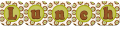 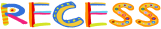   w/ duty Writer’s WorkshopUnit of Study: Launching Unit WritingMini-Lesson: Writing With Complete Sentences (Lesson 13)Standards: L.2.2Writer’s WorkshopUnit of Study: Launching Unit WritingMini-Lesson: Making Revisions (Lesson 14)Standards: L.2.2Writer’s WorkshopUnit of Study: Launching Unit WritingMini-Lesson: Picking a Just Right Book (Lesson 15)Standards: RL.2.4Writer’s WorkshopUnit of Study: Launching Unit WritingMini-Lesson: Editing a Writing Piece (Lesson 16)Standards: L.2.2Math WorkshopModule 3 Lesson 13
Topic E: Modeling Numbers Within 1,000 with Place Value Disks
Objective: SW Read and Write numbers within 1,000 after modeling with place value disks
Daily Fluency Review: 
-Sprint: Place Value Counting to 100 (8 min)
-100 More/100 Less (1 min)
-How many Tens/How Many Hundreds (1 min)
Background knowledge and Introduction: SW review 100 more/100 less along with reviewing how many tens/how many hundreds
Mini Lesson: SW solve the Application Problem (10 min) Sarah's mom bought 4 boxes of crackers. Each box had 3 smaller packs of 10 inside. How many crackers were in the 4 boxes? SW draw place value disks to represent numbers and complete the Problem Set (10 min)
Debrief Questions: 
-What is it about is it about the way I am drawing that is making it easy for you to tell the value of my number so quickly?
Exit TicketStandards: 2.NBT.AMath WorkshopModule 3 Lesson 13
Topic E: Modeling Numbers Within 1,000 with Place Value Disks
Objective: SW Read and Write numbers within 1,000 after modeling with place value disks
Daily Fluency Review: 
-Sprint: Place Value Counting to 100 (8 min)
-100 More/100 Less (1 min)
-How many Tens/How Many Hundreds (1 min)
Background knowledge and Introduction: SW review 100 more/100 less along with reviewing how many tens/how many hundreds
Mini Lesson: SW solve the Application Problem (10 min) Sarah's mom bought 4 boxes of crackers. Each box had 3 smaller packs of 10 inside. How many crackers were in the 4 boxes? SW draw place value disks to represent numbers and complete the Problem Set (10 min)
Debrief Questions: 
-What is it about is it about the way I am drawing that is making it easy for you to tell the value of my number so quickly?
Exit Ticket Standards: 2.NBT.AMath WorkshopModule 3 Lesson 15
Topic E: Modeling Numbers Within 1,000 with Place Value Disks
Objective: SW Explore a situation with more than 9 groups of ten
Daily Fluency Review: 
-Sprint: Expanded Notation
-Compare Numbers 0-99 Using <, >, = (4 min)
Background knowledge and Introduction: SW Compare numbers using symbols and review expanded notation
Mini Lesson: SW solve "pencil problems" and record their thinking on paper so that they can share their solution strategies with other groups. This is the students' second extended exploration after many days of consecutive teaching. SW ask other pairs for help rather than asking the teacher. SW complete the Problem Set (10 min)
Debrief Questions: 
-How does finding the unit help us find the answer to solve the problem?
Exit TicketStandards: 2.NBT.AMath WorkshopModule 3 Lesson 16
Topic F: Comparing Two Three-Digit Numbers
Objective: SW Compare two three-digit numbers using <,>, and =
Daily Fluency Review: 
-Sprint: Sums-Crossing Ten (12 min)
Background knowledge and Introduction: SW review subtraction and addition sums in preparation for Module 4.
Mini Lesson: SW complete the Application Problem "At recess Diane skipped rope 65 times without stopping. Peter skipped rope 20 times without stopping. How many more times did Diane skip rope than Peter? SW use the missing part in the drawings and make the connection between the number sentence and the missing part. SW complete the Problem Set (12 min)
Debrief Questions: 
-How can your drawings help you draw conclusions?
-What did you learn in Grade 1 about comparing and subtraction?
Exit TicketStandards: 2.NBT.A w/ dutySocial StudiesUnit of Study: Families Today and In the PastLesson Concepts/Page Numbers: Map and Graph Skills (TG 14-15)Lesson Materials: S.S. JournalsLesson Activities: -Introduce and define vocabulary (TG 14)-Watch video on Timelines-Read wb 14-15 and discuss. Complete Reading Checks together.-Assign Lesson Check Questions (wb 15)Social StudiesUnit of Study: Families Today and In the PastLesson Concepts/Page Numbers: Life Then and Now (TG 16-21)Lesson Materials: S.S. JournalsLesson Activities: -Introduce and define vocabulary (TG 16)-Look at pictures of families/activities from today and the past. Compare/Contrast.-Read wb 16-21 and discuss. Complete Reading Checks together.-Assign Lesson Check Questions (wb 21)Social StudiesUnit of Study: Families Today and In the PastLesson Concepts/Page Numbers: Family History (TG 24-27)Lesson Materials: S.S. JournalsLesson Activities: -Introduce and define vocabulary (TG 24)-Listen to “In Our Mother’s House” by Patricia Polacco Discuss how the family’s history is remembered in the story.-Read wb 24-27 and discuss. Complete Reading Checks together.-Assign Lesson Check Questions (wb 27)Reading Buddies 1:00-1:30Switch with MathClosingClosingClosingClosing